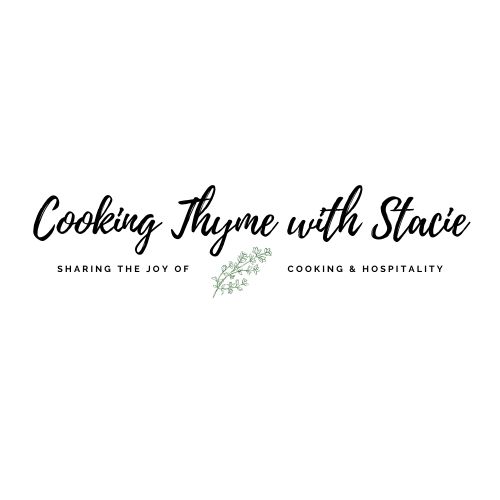 TJ’s for 2 Taco NightMenuBreaded Shrimp TacosSweet and Spicy Cabbage Slaw withSpecial SauceBlack Bean and Roasted Corn MedleyCranberry MojitoTo access the class video copy and paste the following link into your browser:www.cookingthymewithstacie.com/video-class-purchase/tjtaco2www.cookingthymewithstacie.comTrader Joe’s Shopping List** All ingredients for this class can be purchased at Trader Joe’s (except the rum and cranberry raspberry juice which is a seasonal product)!Dairy/Freezer1 bag gluten free breaded shrimp1 bag fire roasted cornPantryGranulated sugar (if you need to make simple syrup for cocktail)½ cup mayonnaise¼ cup Trader Joe’s sweet chili sauceCoconut Oil (it is in a jar and looks solid)1 package Trader Joe’s wheat and corn tortillas1 can Trader Joe’s organic black beans, drained and rinsed1 small can Trader Joe’s mild green chilis2/3 cup Trader Joe’s chunky jarred salsaProduce1 bag Trader Joe’s red and green cabbage with carrots2 limes1 package fresh mint1 package fresh cilantro½ red onionSpicesTrader Joe’s Chile Lime seasoningSpecialtyLight rumCranberry Raspberry juiceTonic waterEquipment ListPots and PansLarge non-stick skilletLarge potUtensilsCutting boardChef’s knifeMeasuring cups and spoonsMixing bowlsSpatulaTongsWooden spoonSpecialtyCocktail shaker, if desiredMis en Place
The French culinary term for “everything in its place”In order to have a smooth cooking experience, I recommend that you retrieve all the equipment you will need for the class before we begin. In addition, if you have time, group your ingredients by recipe. Most chefs place their components on sheet pans – this is ideal if you have the room. Make the simple syrup for the cocktail – see attached recipeTrader Joe’s Breaded Shrimp TacosServing 2 (You can easily double the recipe and make enough for 4)16 Trader Joe’s Frozen Gluten Free Breaded Shrimp (enough for 2 tacos per person)2 TSP Trader Joe’s Coconut OilTrader Joe’s Chile Lime Seasoning4 Trader Joe’s Wheat and Corn TortillasIn a 12” non-stick skillet, melt the oil. Once melted and bubbling, add the FROZEN shrimp to the pan in a single layer. Cook 3 - 4 minutes on the first side, then flip. Cook an additional 3 minutes on the second side. Season lightly with a sprinkling of Trader Joe’s Chile Lime seasoning.Serve in tortillas with cabbage slaw and special sauce.I warm my tortillas directly on the gas stovetop. Alternatively, you may wrap them in foil and heat in a 325˚ oven for 8 minutes.Cabbage Slaw with Special Sauce1 bag Trader Joe’s red and green cabbage with carrots2 Tb special sauceMix ½ bag of the slaw with the special sauce. Refrigerate until ready to use. Special Sauce½ cup mayonnaise¼ cup Trader Joe’s sweet chili sauce1 TSP Trader Joe’s Chile Lime seasoningJuice from ½ limeWhisk together all the ingredients. Set aside 2 TB for the slaw.To serve: I place the remaining sauce in a Ziploc bag, cut the corner and drizzle over the tacos.Roasted Corn and Black Bean Medley1 TB Trader Joe’s Coconut Oil½ cup red onion, chopped (about ½ a medium size onion)2 cups Trader Joe’s frozen fire-roasted corn1 can Trader Joe’s organic black beans, drained and rinsed1 small can Trader Joe’s mild green chilis2/3 cup Trader Joe’s chunky jarred salsa2 TSP Trader Joe’s Chile Lime seasoning3 Tb chopped fresh cilantro to garnishIn a large non-stick pan, melt the coconut oil over medium-low heat. Add the chopped onion, cook 5 minutes, stirring often.  Add the 2 cups of frozen corn. Cook an additional 4 minutes, stirring frequently. Once the corn has thawed, add the can of green chilis, the rinsed and drained black beans, the salsa and seasoning. Stir to combine. Cook over low heat until thoroughly heated through. Garnish with fresh cilantro.Cranberry MojitoMakes 1 Serving1 TB simple syrup2 ounces light rum3 ounces cranberry raspberry juice8 mint leaves2 ounces chilled tonic waterSqueeze of fresh limeIn a tall glass muddle the mint leaves and simple syrup. Add the rum and cranberry juice. Stir. Then add some ice and top with the tonic water and a squeeze of lime.** To make simple syrup add ½ cup granulated sugar and ½ cup water to a small saucepan. Heat over low and stir frequently until the sugar has dissolvedNote: I use the cranberry raspberry juice since it is less tart than the straight cranberry juice!